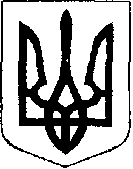 У К Р А Ї Н АЖовківська міська радаЛьвівського району Львівської області36-та чергова сесія VIІІ-го демократичного скликанняР І Ш Е Н Н Явід 30.03.2023 року   №1							м. ЖовкваПро  затвердження порядку денного36-ї чергової сесії Жовківської міської радиVIІІ-го демократичного скликання 		Відповідно до ст. 26, п. 13-14 ст. ст. 46, 47, 51 Закону України «Про місцеве самоврядування в Україні», Жовківська міська рада ВИРІШИЛА:Затвердити порядок денний 36-ї чергової сесії Жовківської міської ради VIІІ-го демократичного скликання згідно додатку № 1.	       Міський голова					           	Олег ВОЛЬСЬКИЙ У К Р А Ї Н АЖовківська міська радаЛьвівського району Львівської областіПОРЯДОК ДЕННИЙ36-ї чергової сесії VIІІ-го демократичного скликаннявід 30.03.2023 року					                 м. ЖовкваПро затвердження порядку денного тридцять шостої чергової сесії Жовківської міської ради VІІІ-го демократичного скликання;Доповідає міський голова Вольський О.І.Про виконання місцевого бюджету Жовківської міської територіальної громади за 2022 рік.Доповідає Клячківська О.А.Про внесення змін до показників місцевого бюджету Жовківської міської територіальної громади на 2023 рік.Доповідає Клячківська О.А.Про передачу вогнегасників на баланс відділу освіти Жовківської міської ради.Доповідає Марич Л.І.Про передачу обладнання на баланс КЗ Жовківської міської ради «Центр надання соціальних послуг».Доповідає Марич Л.І.Про безкоштовну передачу на баланс КП «Жовкатеплоенерго» генератора електроенергії.Доповідає Марич Л.І.Про безкоштовну передачу на баланс КП «Жовківське виробниче управління водопровідно-каналізаційного господарства» дизельного генератора електроенергії.Доповідає Марич Л.І.Про надання в тимчасове користування (оренду) набору рятувальних інструментів 10 Державному пожежно-рятувальному загону Головного управління Державної служби України з надзвичайних ситуацій у Львівській області.Доповідає Марич Л.І.Про безкоштовну передачу на баланс КНП «Жовківська лікарня» автомобіля RENAULT MASTER.Доповідає Марич Л.І.Про затвердження розпорядження Жовківського міського голови від 25.01.2023 року № 03-03-/13 «Про затвердження Положення про здійснення попередньої оплати товарів, робіт і послуг, що закуповуються за бюджетні кошти в Жовківській міській раді в 2023 році».Доповідає Марич Л.І.Про створення резервного фонду бюджету Жовківської міської ради на 2023 рік.Доповідає Левицький М.Ю.Про затвердження Програми накопичення резерву матеріально-технічних ресурсів Жовківської міської ради для запобігання і ліквідації наслідків ймовірних і надзвичайних ситуацій природного та техногенного характеру на 2023 рік.Доповідає Левицький М.Ю.Про затвердження Програми про організацію та проведення Всеукраїнських змагань з велосипедного спорту на шосе «Zhovkva Cup Race» на території Жовківської міської територіальної громади у квітні 2023 року. Доповідає представник Міністерства молоді та спорту Роман СеліверстовПро затвердження Плану трансформації мережі закладів загальної середньої освіти Жовківської міської ради.Доповідає Сало В.В.Про надання дозволу на списання основних засобів.Доповідає Сало В.В.Про  включення об’єктів до Переліку  першого типу об’єктів комунального майна Жовківської міської ради (відділ освіти).Доповідає Сало В.В.Про затвердження програми підтримки соціального шкільного підприємництва.Доповідає Сало В.В. Про затвердження Програми «Харчування дітей у ЗЗСО Жовківської міської ради на 2023 рік» у новій редакції.Доповідає Сало В.В.Про затвердження Програми «Поточний ремонт гнійної перев’язувальної хірургічного відділення КНП «Жовківська лікарня».Доповідає Москвяк Є.Й.Про затвердження Програми «Забезпечення лікарськими засобами хворих із трансплантованими органами».Доповідає Москвяк Є.Й.Про затвердження Програми «Капітальний ремонт хірургічного відділення №2 за адресою 80300 м.Жовква, вул. Львівська,76»Доповідає Москвяк Є.Й.Про затвердження виконання фінансового плану КНП «Жовківська лікарня» Жовківської міської ради на 2023 рік.Доповідає Москвяк Є.Й.Про прийняття безоплатно в комунальну власність квартири в м.Жовква, вул. Петлюри, 1-А, кв.24.Доповідає Гнідець Н.Я.Про затвердження акту списання багатоквартирного будинку № 110а по вул. Л.Українки в м.Жовква з балансу КП «Жовківське МВУЖКГ» і передачу його в управління співвласників багатоквартирного будинку. Доповідає Лук’ян О.К.Про затвердження Програми «Забезпечення оплати праці медичних працівників КНП «Жовківська лікарня» при Львівському РТЦК та СП для проведення обстеження  громадян, які підлягають призову на строкову військову службу до Збройних Сил України у 2023 році».Доповідає Москвяк Є.Й.Про затвердження Програми регулювання чисельності безпритульних тварин гуманними методами та контролю за утриманням домашніх тварин в Жовківській міській територіальній громаді на 2023-2024 рік.Доповідає Клячківська О.А.Про врегулювання питання орендної плати за користування об’єктом користування комунального майна Жовківської міської ради.Доповідає Лук’ян О.К.Про затвердження Програми благоустрою Жовківської міської територіальної громади на 2023 рік (в новій редакції).Доповідає Марич Л.І.Про затвердження Програми підтримки військової частини А-2678 Збройних сил України на 2023 рік.Доповідає Клячківська О.А.Про затвердження Програми матеріальної підтримки Львівського районного управління поліції №1 ГУНП у Львівській області та його територіальних підрозділів з забезпечення матеріально-технічної бази, покращення охорони публічного порядку та безпеки на території Жовківської  територіальної громади на 2023 рік.Доповідає Клячківська О.А. Про затвердження Програми матеріально-технічного забезпечення військових формувань для виконання мобілізаційних заходів на 2023 рік.Доповідає Клячківська О.А.Про затвердження Програми “Фінансова підтримка діяльності Ізолятора тимчасового тримання  № 3 ГУНП у Львівській області  (м. Жовква) на 2023 рік”.Доповідає Клячківська О.А.Про затвердження Програми забезпечення заходів у сфері державної безпеки України та ефективної діяльності Управління Служби безпеки України у Львівській області  на 2023 рік.Доповідає Клячківська О.А.Про затвердження Програми забезпечення ефективної діяльності територіального сервісного центру № 4650 ГСЦ МВС у Львівській області на 2023 рік.Доповідає Клячківська О.А.Про затвердження Програми «Надання натуральної допомоги у формі продуктових наборів громадянам із числа вразливих верств населення на 2023 рік». Доповідає Гапон О.Р. Про впорядкування видачі довідок громадянам посадовими особами Жовківської міської ради.Доповідає Гнідець Н.Я.Про припинення  виборчих комісій.Доповідає Гнідець Н.Я.Про затвердження технічної документації із землеустрою щодо встановлення (відновлення) меж земельної ділянки в натурі (на місцевості) та надання земельної ділянки площею 0,2500 га для будівництва і обслуговування жилого будинку, господарських будівель та споруд (присадибна ділянка) у власність Васечко Ганні Іванівні в селі В’язова  по вулиці Зелена, 29 а Жовківської міської ради Львівського району Львівської області;Про затвердження технічної документації із землеустрою щодо встановлення (відновлення) меж земельної ділянки в натурі (на місцевості) та надання земельної ділянки площею 0,2500 га для будівництва і обслуговування житлового будинку, господарських будівель та споруд (присадибна ділянка) у власність Бранцю Володимиру Івановичу в селі Кулява  по вулиці 1-го Травня, 34 Жовківської міської ради Львівського району Львівської області;Про відмову Полуліху Олегу Степановичу в затвердженні проекту землеустрою щодо відведення земельної ділянки та зміні цільового призначення земельної ділянки кадастровий номер 4622784400:13:000:0018 з ведення особистого селянського господарства на для індивідуального садівництва;Про надання дозволу Вольському Богдану Онуфрійовичу на розроблення проекту землеустрою щодо відведення земельної ділянки орієнтовною площею 0,0027 га для будівництво індивідуального гаражу в місті Жовкві гаражний кооператив «Політ», гараж, 56 Жовківської міської ради Львівського району Львівської області;Про надання дозволу Гречуку Богдану Ігоровичу на розроблення проекту землеустрою щодо відведення земельної ділянки в оренду для сінокосіння і випасання худоби на території Жовківської міської ради Львівського району Львівської області (пл. 10,7911 га);Про припинення права користування земельною ділянкою кадастровий номер 4622789200:28:000:0048 (пл. 7,6500 га, у зв’язку з добровільною відмовою);Про надання дозволу на виготовлення технічної документації з нормативної грошової оцінки земель Жовківської міської ради Львівського району Львівської області;Про передачу ТЗОВ «Звір» в оренду земельних ділянок кадастровий номер 4622783100:04:000:0001, кадастровий номер 4622783100:04:000:0002, кадастровий номер 4622783100:04:000:0003 для риборозведення в с. Деревня Жовківської міської ради Львівського району Львівської області;Про відмову громадянам в наданні дозволу на розроблення проектів землеустрою щодо відведення земельних ділянок на території Жовківської міської ради Львівського району Львівської області (заяви, які прийняті після 24.02.2022 року).Про відмову громадянам в затвердженні проектів землеустрою щодо відведення земельних ділянок на території Жовківської міської ради Львівського району Львівської області ( заяви, які прийняті після 24.02.2022 року).Про затвердження технічної документації із землеустрою щодо встановлення (відновлення) меж земельної ділянки в натурі (на місцевості) та надання земельної ділянки площею 0,0529 га для будівництва і обслуговування жилого будинку, господарських будівель та споруд (присадибна ділянка) у власність Симоненко Мирославі Михайлівні в місті Жовква по вулиці Шашкевича, 19 б Жовківської міської ради Львівського району Львівської області.Про затвердження технічної документації із землеустрою щодо встановлення (відновлення) меж земельної ділянки в натурі (на місцевості) та надання земельної ділянки площею 0,2500 га для будівництва і обслуговування жилого будинку, господарських будівель та споруд (присадибна ділянка) у власність Свищ Катерині Андріївні в селі Завади по вулиці Завади, 5 Жовківської міської ради Львівського району Львівської області.Про затвердження технічної документації із землеустрою щодо встановлення (відновлення) меж земельної ділянки в натурі (на місцевості) та надання земельної ділянки площею 0,2500 га для будівництва і обслуговування жилого будинку, господарських будівель та споруд (присадибна ділянка) у власність Бутинцю Роману Ярославовичу в селі Любеля по вулиці Жовківська, 31 Жовківської міської ради Львівського району Львівської області.Про затвердження технічної документації із землеустрою щодо встановлення (відновлення) меж земельної ділянки в натурі (на місцевості) та надання земельної ділянки площею 0,2500 га для будівництва і обслуговування жилого будинку, господарських будівель та споруд (присадибна ділянка) у власність Білецькому Роману Ярославовичу в селі Любеля по вулиці Січових Стрільців, 17 Жовківської міської ради Львівського району Львівської області.Про затвердження технічної документації із землеустрою щодо встановлення (відновлення) меж земельної ділянки в натурі (на місцевості) та надання земельної ділянки площею 0,1000 га для будівництва і обслуговування жилого будинку, господарських будівель та споруд (присадибна ділянка) у власність Верещак Галині Володимирівні в місті Жовква по вулиці Шашкевича, 4 Жовківської міської ради Львівського району Львівської області. Про затвердження технічної документації із землеустрою щодо встановлення (відновлення) меж земельної ділянки в натурі (на місцевості) та надання земельної ділянки площею 0,2500 га для будівництва і обслуговування жилого будинку, господарських будівель та споруд (присадибна ділянка) у власність Фігурі Ользі Павлівні в селі Любеля по вулиці Бутинця, 13 Жовківської міської ради Львівського району Львівської області. Про затвердження технічної документації із землеустрою щодо встановлення (відновлення) меж земельної ділянки в натурі (на місцевості) та надання земельної ділянки площею 0,2242 га для будівництва і обслуговування жилого будинку, господарських будівель та споруд (присадибна ділянка) у власність Заваді Катерині Василівні селі Деревня по вулиці Шашкевича, 23 Жовківської міської ради Львівського району Львівської області. Про затвердження технічної документації із землеустрою щодо встановлення (відновлення) меж земельної ділянки в натурі (на місцевості) та надання земельної ділянки площею 0,1960 га для будівництва і обслуговування жилого будинку, господарських будівель та споруд (присадибна ділянка) у власність Ковальовській Марії Іванівні в селі Кулява по вулиці В.Чорновола, 37а Жовківської міської ради Львівського району Львівської області. Про затвердження технічної документації із землеустрою щодо встановлення (відновлення) меж земельної ділянки в натурі (на місцевості) та надання земельної ділянки площею 0,1699 га для будівництва і обслуговування жилого будинку, господарських будівель та споруд (присадибна ділянка) у власність Щербань Ользі Михайлівні в селі Туринка по вулиці Хмельницького, 57 Жовківської міської ради Львівського району Львівської області. Про затвердження технічної документації із землеустрою щодо встановлення (відновлення) меж земельної ділянки в натурі (на місцевості) та надання земельної ділянки площею 0,2500 га для будівництва і обслуговування жилого будинку, господарських будівель та споруд (присадибна ділянка) у власність Кузьмин Стефанії Михайлівні в селі Нова Скварява по вулиці Шевченка Тараса, 38 Жовківської міської ради Львівського району Львівської області. Про затвердження технічної документації із землеустрою щодо встановлення (відновлення) меж земельної ділянки в натурі (на місцевості) та надання земельної ділянки площею 0,1387 га для будівництва і обслуговування жилого будинку, господарських будівель та споруд (присадибна ділянка) у власність Гададі Надії Володимирівні в селі Глинськ по вулиці Лесі Українки, 52 Жовківської міської ради Львівського району Львівської області. Про затвердження технічної документації із землеустрою щодо встановлення (відновлення) меж земельної ділянки в натурі (на місцевості) та надання земельної ділянки площею 0,2500 га для будівництва і обслуговування жилого будинку, господарських будівель та споруд (присадибна ділянка) у власність Чернюху Петру Михайловичу в селі Любеля по вулиці Жовківська, 24 Жовківської міської ради Львівського району Львівської області. Про затвердження технічної документації із землеустрою щодо встановлення (відновлення) меж земельної ділянки в натурі (на місцевості) та надання земельної ділянки площею 0,1232 га для будівництва і обслуговування жилого будинку, господарських будівель та споруд (присадибна ділянка) у власність Пастернак Надії Петрівні в селі Сопошин по вулиці Шевченка, 46 Жовківської міської ради Львівського району Львівської області. Про затвердження технічної документації із землеустрою щодо встановлення (відновлення) меж земельної ділянки в натурі (на місцевості) та надання земельної ділянки площею 0,2313 га для будівництва і обслуговування жилого будинку, господарських будівель та споруд (присадибна ділянка) у власність Кавкуну Роману Степановичу в селі Нова Скварява по вулиці Сагайдачного, 4 Жовківської міської ради Львівського району Львівської області. Про затвердження технічної документації із землеустрою щодо встановлення (відновлення) меж земельної ділянки в натурі (на місцевості) та надання земельної ділянки площею 0,2268 га для будівництва і обслуговування жилого будинку, господарських будівель та споруд (присадибна ділянка) у власність Шурко Галині Ігорівні в селі Глинськ по вулиці Лесі Українки, 83 Жовківської міської ради Львівського району Львівської області. Про затвердження технічної документації із землеустрою щодо встановлення (відновлення) меж земельної ділянки в натурі (на місцевості) та надання земельної ділянки площею 0,1240 га для будівництва і обслуговування жилого будинку, господарських будівель та споруд (присадибна ділянка) у спільну сумісну власність Семочко Надії Олексіївні та Біловус Іванні Ігорівні в селі Глинськ по вулиці Лесі Українки, 60 Жовківської міської ради Львівського району Львівської області., Про затвердження технічної документації із землеустрою щодо встановлення (відновлення) меж земельної ділянки в натурі (на місцевості) та надання земельної ділянки площею 0,0953 га для будівництва і обслуговування жилого будинку, господарських будівель та споруд (присадибна ділянка) у власність Старко Марії Андріївні в селі Сопошин по вулиці Шевченка, 39 Жовківської міської ради Львівського району Львівської області.Про затвердження технічної документації із землеустрою щодо встановлення (відновлення) меж земельної ділянки в натурі (на місцевості) площею 0,1051 га кадастровий номер 4622710100:01:013:0015 в м. Жовква, вул. Вокзальна, 3а, для продажу права оренди на неї на земельних торгах у формі аукціону. Про надання дозволу Мазуру Богдану Ігоровичу на розроблення проекту землеустрою щодо відведення земельної ділянки орієнтовною площею 1,3400 га для іншого сільськогосподарського призначення в с. Туринка, вул. Б.Хмельницького, 44 Жовківської міської ради Львівського району Львівської області. Про затвердження проекту землеустрою щодо відведення земельної ділянки, що перебуває у власності Остапчук Людмили Іванівни та зміну цільового призначення земельної ділянки кадастровий номер 4622782100:14:000:0068. Про затвердження технічної документації із землеустрою щодо встановлення (відновлення) меж земельної ділянки в натурі (на місцевості) та надання земельної ділянки площею 0,0040 га для будівництва індивідуальних гаражів у власність Лопатинській Ірині Михайлівні в місті Жовква по вулиці Підкови, 3. Про відмову Скоропаду Юрію Ярославовичу в затвердженні технічної документації із землеустрою щодо встановлення (відновлення) меж земельної ділянки в натурі (на місцевості) для будівництва і обслуговування жилого будинку, господарських будівель та споруд (присадибної ділянки) в селі Туринка по вулиці Хмельницького Б., 79 Жовківської міської ради Львівського району Львівської області. Про припинення Коцабою Олегом Ярославовичем права користування земельними ділянками в м. Жовква, вул. Вокзальна. Про надання дозволу на розроблення технічної документації із землеустрою щодо інвентаризації земель на яких розташовані кладовища в м.Жовква, вул. І.Франка та м.Жовква, вул. Я.Мудрого. Про припинення Жінчином Володимиром Миколайовичем права користування земельною ділянкою кадастровий номер 4622788800:10:000:0010. Про надання дозволу на розроблення технічної документації із землеустрою щодо встановлення (відновлення) меж земельної ділянки в натурі (на місцевості) кадастровий номер 4622788800:10:000:0010. Про надання дозволу ФГ “Велес” на розроблення проекту землеустрою щодо відведення земельної ділянки орієнтовною площею 0,3285 га для іншого сільськогосподарського призначення в с. Руда Крехівська, вул. Лесі Українки, 2в Жовківської міської ради Львівського району Львівської області. Про надання згоди на передачу об’єкта нерухомого майна з комунальної у державну власність. Про надання дозволу Будзан Олександрі Степанівні на розроблення проекту землеустрою щодо відведення земельної ділянки для будівництва та обслуговування об’єктів рекреаційного призначення в м.Жовква, вул. Вокзальна,14а. Про надання дозволу Стародубцевій Марії Ярославівні на розроблення проекту землеустрою щодо відведення земельної ділянки для будівництва та обслуговування будівель торгівлі (магазину) в селі Зіболки, вул Шевченка, 8а. Про затвердження проекту землеустрою щодо відведення земельної ділянки та надання Харко Володимиру Михайловичу земельної ділянки в оренду площею 0,1680 га для розміщення та експлуатації основних, підсобних і допоміжних будівель та споруд підприємств переробної, машинобудівної та іншої промисловості в селі Крехів по вулиці Б. Хмельницького, 25 Жовківської міської ради Львівського району Львівської області. Про надання дозволу на розроблення технічної документації із землеустрою щодо поділу земельної ділянки кадастровий номер 4622788800:01:011:0031. Про надання дозволу на розроблення технічної документації із землеустрою щодо поділу земельної ділянки кадастровий номер 4622710100:01:014:0018. Про надання дозволу на проведення експертної грошової оцінки земельної ділянки кадастровий номер 4622710100:01:011:0094 площею 0,1775 га для будівництва та обслуговування адміністративних будинків, офісних будівель компаній, які займаються підприємницькою діяльністю, пов’язаною з отриманням прибутку в м. Жовква, вул. Набережна,10. Про надання дозволу на проведення експертної грошової оцінки земельних ділянок кадастровий номер 4622788800:10:000:0002, кадастровий номер 4622788800:10:000:0003, кадастровий номер 4622788800:10:000:0009 з метою продажу права їх власності на земельних торгах (аукціоні). Про надання дозволу Клепачу Богдану Михайловичу на розроблення проекту землеустрою щодо відведення земельної ділянки для розміщення та експлуатації основних, підсобних і допоміжних будівель та споруд підприємств переробної. Машинобудівної та іншої промисловості в с. Сопошин, вул.Львівська, 14в. Про уточнення площі та цільового призначення земельної ділянки, яка передана у власність Валило Емілії Петрівні рішенням Сопошинської сільської ради від 01.04.1994 Про затвердження технічної документації із землеустрою щодо інвентаризації земель нерозподілених земельних ділянок та надання в оренду ТзОВ “Жовківський племптахорепродуктор” земельної ділянки площею 13,2100 га для ведення товарного сільськогосподарського виробництва на території Жовківської міської ради Львівського району Львівської області. Про продовження ФОП Цибульському Василю Орестовичу договору оренди земельної ділянки в м. Жовква, пл. Є.Коновальця. Про відмову Віндюку Петру Степановичу в наданні дозволу на розроблення проекту землеустрою щодо відведення земельної ділянки в оренду для будівництва та обслуговування будівель торгівлі в м.Жовква, вул. Львівська. Про затвердження технічної документації із землеустрою щодо встановлення (відновлення) меж земельної ділянки в натурі (на місцевості) кадастровий номер 4622788800:08:000:0197, площею 2,79 га, для будівництва та обслуговування інших будівель громадського обслуговування (КВЦПЗ-03.15) в с.Сопошин, вулиця Бічна Ярослава Мудрого,2. Про надання дозволу на виготовлення технічної документації із землеустрою щодо встановлення (відновлення) меж земельної ділянки в натурі (на місцевості) для ведення товарного сільськогосподарського виробництва на території Жовківської міської ради Львівського району Львівської області. Про затвердження технічних документацій із землеустрою щодо встановлення (відновлення) меж земельних ділянок в натурі (на місцевості) та надання земельних ділянок у власність для ведення товарного сільськогосподарського виробництва на території Жовківської міської ради Львівського району Львівської області. Про внесення змін в рішення Крехівської сільської ради № 79 від 08.08.2020 “Про затвердження проекту землеустрою щодо відведення земельної ділянки для ведення індивідуального садівництва та передачу у власність земельної ділянки гр. Гродзіцькій С.С.” Про надання  дозволу Бішку Михайлу Степановичу на розроблення проекту землеустрою щодо відведення зем. діл. орієнтовною площею 0,4700 га для ін. с/г призначення в с. Зіболки, вул.600-річчя села Зіболок, 30а. Про надання  дозволу Бішку Михайлу Степановичу на розроблення проекту землеустрою щодо відведення зем. діл. орієнтовною площею 0,5787 га для ін. с/г призначення в с. Зіболки, вул.600-річчя села Зіболок, 30в. Про надання  дозволу Бішку Михайлу Степановичу на розроблення проекту землеустрою щодо відведення зем. діл. орієнтовною площею 0,3741 га для ін. с/г призначення в с. Зіболки, вул.600-річчя села Зіболок, 27. Про надання дозволу на розроблення технічної документації із землеустрою щодо інвентаризації земельних ділянок кадастровий номер 4622710100:01:008:0182 та кадастровий номер 4622710100:01:008:0183. Про продаж Турчин Вірі Степанівні земельної ділянки площею 0,0617 га для будівництва та обслуговування жилого будинку, господарських будівель і споруд (присадибної ділянки) в       м. Жовква, вул. Чайковського, 33 Львівського району Львівської обл. Про затвердження проекту землеустрою щодо відведення земельної ділянки, що перебуває в користуванні Файкуна Павла Олександровича та зміну цільового призначення земельної ділянки кадастровий номер 4622781200:12:000:0028 площею 0,9896 га в с.Воля-Висоцька, вул. Нестерова, 91к. Про затвердження технічної документації з нормативної грошової оцінки земельної ділянки, проекту землеустрою щодо відведення земельної ділянки площею 0,02 га для розміщення та експлуатації об’єктів і споруд телекомунікацій за межами села Стара Скварява Жовківської м/р та надання в оренду земельної ділянки ТОВ “УТ”. Про надання дозволу Федечко Оксані Василівні на розроблення технічної документації із землеустрою щодо поділу земельної ділянки кадастровий номер 4622785800:02:000:0266.Про надання дозволу на розроблення проекту землеустрою щодо відведення земельної ділянки ТОВ «УКРТАУЕР» для розміщення та експлуатації об'єктів і споруд телекомунікацій в селі Деревня Жовківської міської ради Львівського району Львівської областіПро надання дозволу Білецькому Ігорю Григоровичу на розроблення документації проекту землеустрою щодо відведення земельної ділянки для будівництва та обслуговування інших будівель громадської забудовиПро надання дозволу Державній службі України з питань безпечності харчових продуктів та захисту споживачів на розроблення проекту землеустрою щодо відведення земельної ділянки на території Жовківської міської ради Львівського району Львівської області.Про відмову Сірому Юрію Івановичу в наданні дозволу на розроблення проекту землеустрою щодо відведення земельної ділянки орієнтовною площею 0,0886 для будівництва і обслуговування житлового будинку, господарських будівель і споруд (присадибна ділянка) в м. Жовква, вул. Пільна.Доповідає Василенко В.О.Про надання дозволу на проведення проектно-пошукових робіт з метою подальшого проектування та будівництва вітрової електростанції на території Жовківської міської ради.(ТОВ Вітровий Гарай). Надати дозвіл на розробку  детального плану території для будівництва та обслуговування житлового будинку, господарських будівель та споруд по вул. Журавлина, 22 в м. Жовква Львівського району Львівської області. (Лозінський І.М. площа - 0,08га).Про надання дозволу КП «Жовківське міське виробниче управління житлового-комунального господарства» на розробку  детального плану території для влаштування кладовища у с. Сопошин Львівського району Львівської області Про надання дозволу КП «Жовківське міське виробниче управління житлового-комунального господарства»  на розробку  детального плану території земельної ділянки по вул. Равська, 53 в м. Жовква Львівського району Львівської області.  Про надання дозволу на розробку  детального плану території земельної ділянки по зміні цільового призначення з «для ведення особистого селянського господарства» на «для будівництва та обслуговування житлового будинку, господарських будівель та споруд» з кадастровим номером 4622782100:19:000:0054 площею 0,876 га, в с. Глинськ Львівського району Львівської області.(Сало М.І. площа – 0,876га).  Про надання дозволу службі автомобільних доріг у Львівській області на розробку  детального плану території в частині дорожнього-транспортного господарства, враховуючи проект «Капітальний ремонт автомобільної дороги загального користування державного значення М-09 Тернопіль – Львів - Рава-Руська (на Люблін) на ділянці км 129+807 Я – км 149+500, Львівська область», що охоплює автомобільну дорогу загального користування державного значення М-09 Тернопіль-Львів- Рава-Руська (на Люблін) Львівського району Львівської області. Про надання дозволу на розробку  детального плану території земельної ділянки по зміні цільового призначення з «для ведення особистого селянського господарства» на «під індивідуальне садівництво» в с. Крехів Львівського району Львівської області. (Голуб О.С. площа - 0,3386га.).Про надання дозволу на розроблення детального плану території для будівництва та обслуговування житлового будинку, господарських будівель та споруд по вул. Петрова  в с. Воля – Висоцька Львівського району, Львівської області (Данилюк Л.П. площа –0,12га).Про надання дозволу на розробку  детального плану території для будівництва та обслуговування житлового будинку, господарських будівель та споруд по вул. Шевченка, 3 в с. Туринка Львівського району Львівської області.(Васечко Г.В. площа – 0,25га). Про затвердження детального плану території земельної ділянки по зміні цільового призначення із земель для ведення особистого селянського господарства у земля для розміщення та експлуатації основних, підсобних і допоміжних будівель та споруд підприємств переробної, машинобудівної та іншої промисловості по вул. Жовківська в с. Стара Скварява Львівського району, Львівської області (Кунтий С. – площа  0,4га) Про надання дозволу на розробку детального плану земельної ділянки з кадастровим номер 4622710100:01:002:0267 площею 0,0596 га. Для будівництва та обслуговування  будівель торгівлі.(Горбач Г.В.- 0,0596га.). Про надання дозволу на внесення змін до генерального плану с. Сопошин Жовківської міської ради Львівського району Львівської області.  Про надання дозволу на розроблення ДПТ для будівництва та обслуговування гаражу по вул. Воїнів УПА  в м. Жовква (Дзюнька О.М). (не підтримано комісією)  Про надання дозволу на розроблення ДПТ для будівництва та обслуговування гаражу по вул. Й. Сліпого в м. Жовква (Олійник В.В. Олійник А.В.) (не підтримано комісією)Про надання дозволу на розробку  детального плану території земельної ділянки по зміні цільового призначення з «Для ведення  особистого селянського господарства» на «для індивідуального садівництва  кадастр. 4622788800:10:000:0168 пл. 1,0га за межами с. Сопошин  ( Доманицький В.І.).Про надання дозволу на розробку  детального плану території по зміні цільового призначення земельної ділянки з «для ведення особистого селянського господарства» на «під індивідуальне житлове будівництво» в с. Воля-Висоцька Львівського району Львівської області. (Остапчук С.О.) (не підтримано комісією).            Про надання дозволу на розробку детального плану території земельних ділянок для будівництва та обслуговування адміністративно-господарських будівель та споруд, по вирощуванні сільськогосподарської продукції з кад. номерами : 4622789200:14:000:0011 пл.-1,5771 га., та 4622789200:14:000:0012 пл. - 1,5771, що розташовані на території Жовківської громади  Львівського району Львівської області (Вольський).Про затвердження ДПТ  земельної ділянки для будівництва ставків під риборозведення в урочищі «Чистопілля» в с. Блищиводи Львівського району Львівської області.Доповідає Цап О.М.Різне.